Список ТОСов МО «Наушкинское»В 2010 г. на территории нашего поселка, началась активная работа по созданию территориального общественного самоуправления. Когда сами жители, объединяя личные усилия, решают проблемы своей малой родины. ТОСы – это десятки активных людей, единомышленников, объединенных общей идеей- ответственностью и заботой о своем месте проживания, поддержания чистоты и порядка, уважением и дружбы соседей. Это люди, заботящиеся не только о частном хозяйстве, но и благоустройстве своей улицы, поселка, Благодаря данной форме самоорганизации, граждане могут решать вопросы, связанные с проживанием на территории и обеспечением комфортных условий жизни. Озеленяют и благоустраивают свою улицу, микрорайон, строят детские площадки, организовывают досуг детей.Сами жители все больше убеждаются, что это наиболее эффективная форма сотрудничества с муниципальной властью для решения общественно значимых вопросов. Надо также отметить, что населению поселка традиционно свойственно межнациональное согласие, коллективизм, общность, любовь к малой Родине и почитание традиций предков. Все это объективно будет способствовать развитию территориального общественного самоуправления, здорового чувства патриотизма, суть которого - конкретные дела на благо родного края.В 2010г в поселке было организовано 3  ТОСа: «Улыбка», «Городок», «Исток» в 2012г организовались еще 2 ТОСа «Найрамдал» и «Пчелка», В 2014г организовались 3 ТОСа   «Ромашка», «Радуга» и «Тополек» и в 2015г один ТОС «Заинька»Движение ТОС стремительно развивается и расширяется не только количественно, но и поднимается на новый качественный уровень. Так в 2010 г.   ТОС «Улыбка»,  «Исток» участвовали в  районном конкурсе « Лучшее территориальное общественное самоуправление в Кяхтинском районе», ТОС «Улыбка» участвовал в  республиканском конкурсе « Лучшее территориальное общественное самоуправление» и занял  4 место и получил сертификат на сумму 60000рублей. В 2013г году уже  ТОСы «Улыбка» и «Исток» приняли участие в Республиканском конкурсе « Лучшее территориальное общественное самоуправление» и заняли призовое 1 место ТОС «Улыбка» стали победителем, им вручен сертификат   на сумму 250000 рублей. ТОС «Исток» занял 4 место и получил сертификат на сумму 60000рублей.  В 2014г В Республиканском конкурсе  « Лучшее территориальное общественное самоуправление» ТОС «Исток» занял 2 место (150000рублей), ТОСы «Радуга» и «Ромашка» заняли 4 место (по 60000рублей) и ТОС «Улыбка» 5 место (40 рублей)В Районном конкурсе « Лучшее территориальное общественное самоуправление»  6 ТОСов получили сертификаты на 10000 рублей. ТОСы представили комиссии свои проекты, по которым они будут работать. Здесь мы видим и строительство площадок, озеленение территории, обустройство мест массового отдыха жителей. Взрослое население и дети с большим удовольствием работают на своих территориях. Для детей работа в радость, они понимают, что все это делается для себя. Жители ТОСов стараются, чтобы на их территории было уютно, чисто. С удовольствием выезжают в лес за саженцами, для того, чтобы  на территории росли деревца, кустики, клумбы с цветами. В субботниках участвуют все жители ТОСов от мала до велика. Обустраиваем детскую площадку. В планах у нас еще много инноваций. Все жители ТОСа вносят много интересных предложений по благоустройству территории.Периодически у нас проводятся  культурно-спортивные мероприятия на территории ТОСов. Активно принимаем участие в организации и проведении общественных мероприятий в поселке. ТОС городок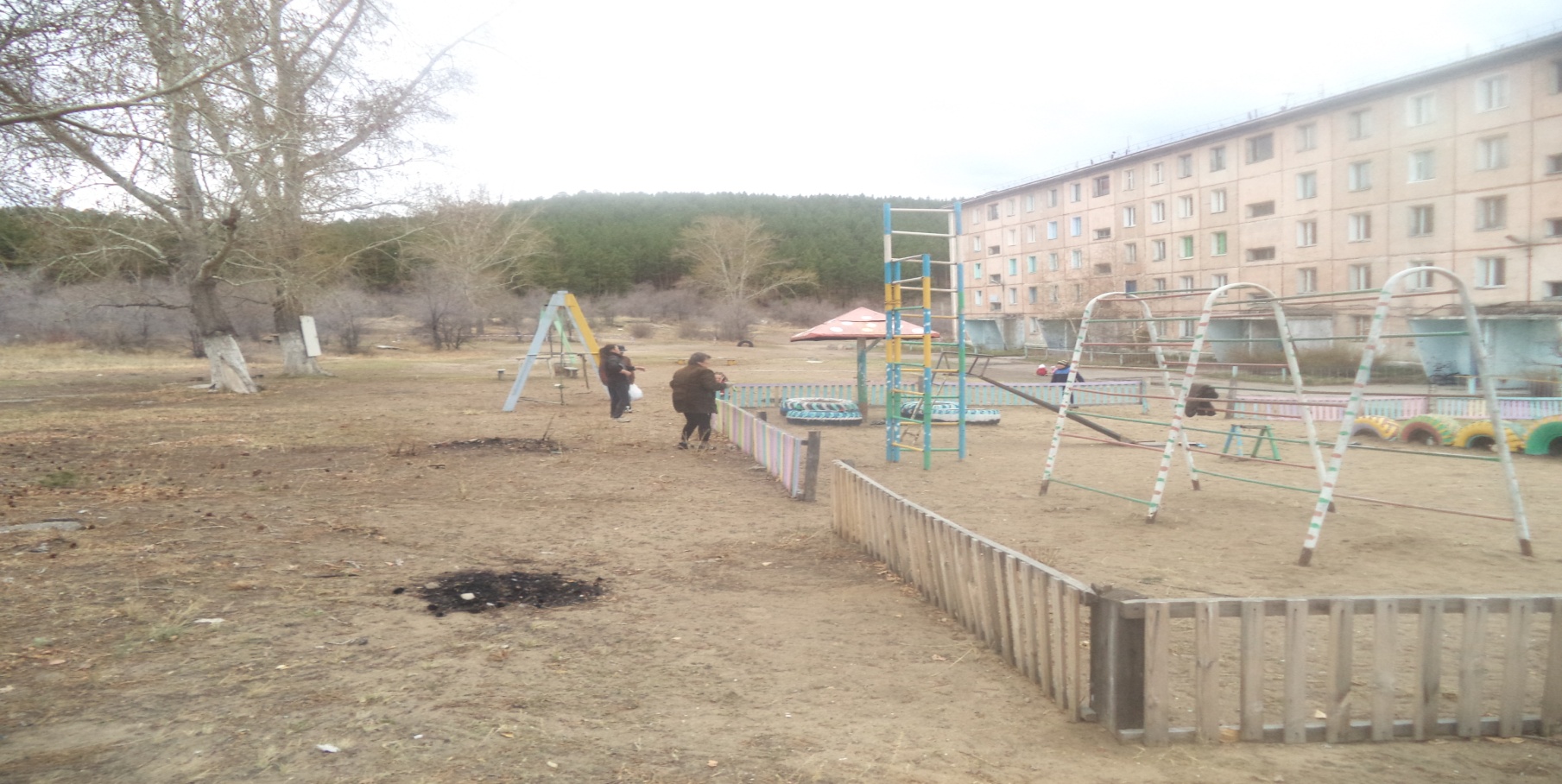 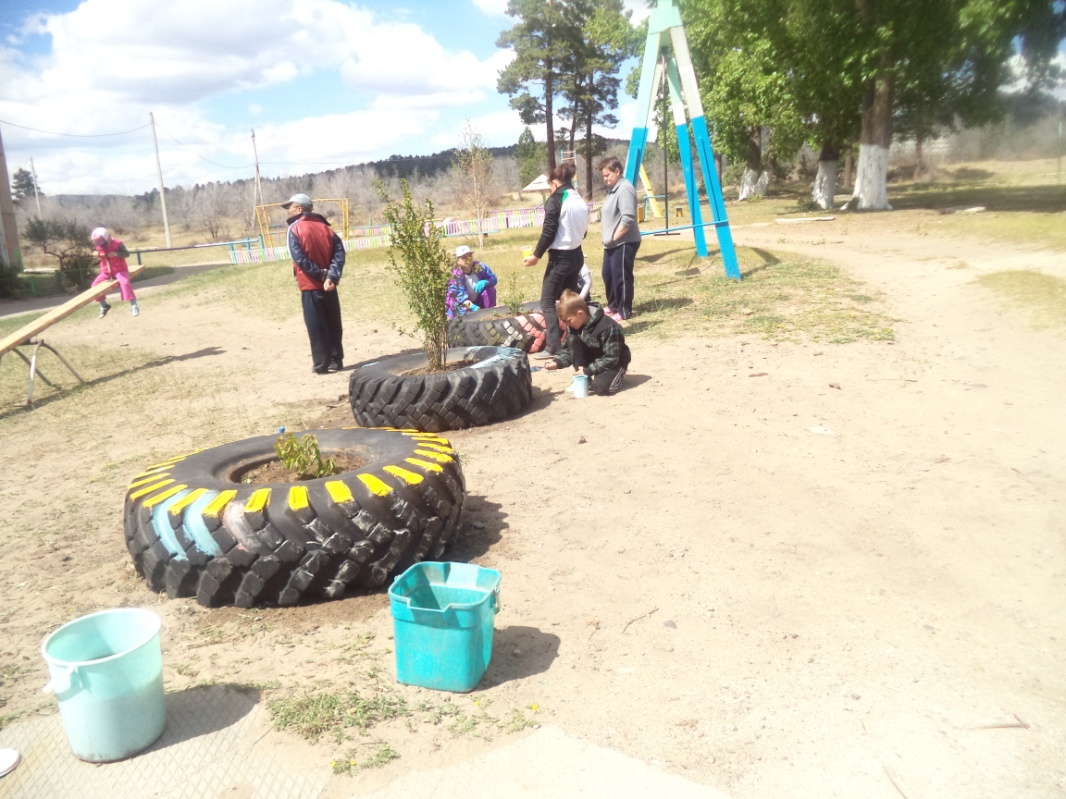 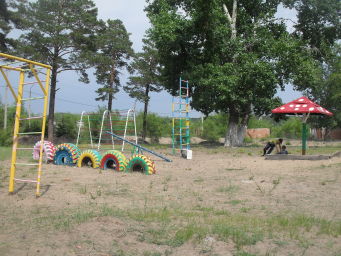 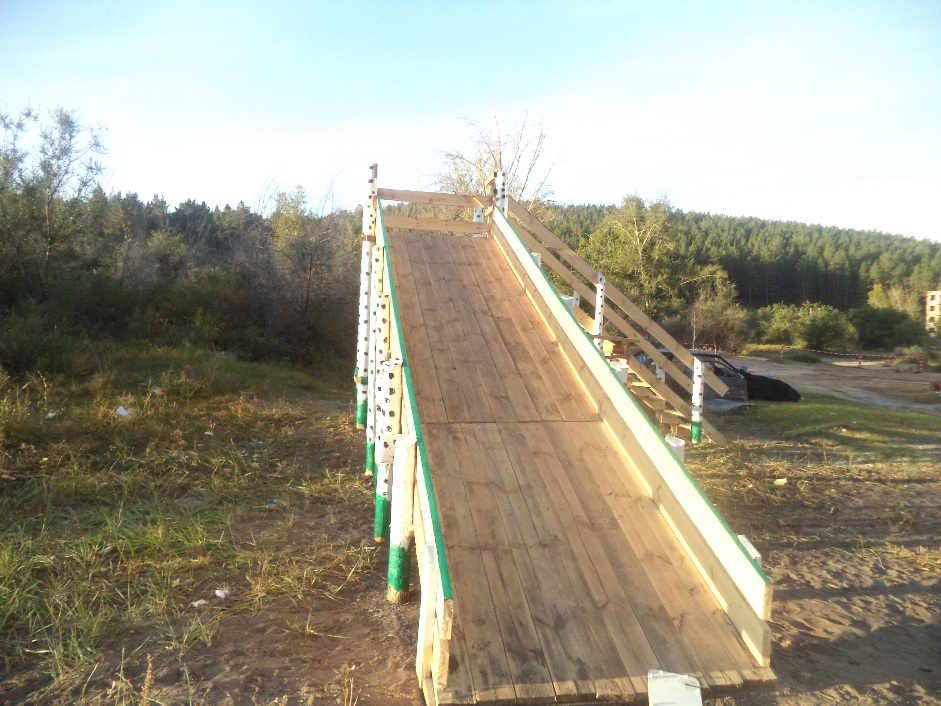 ТОС «Улыбка»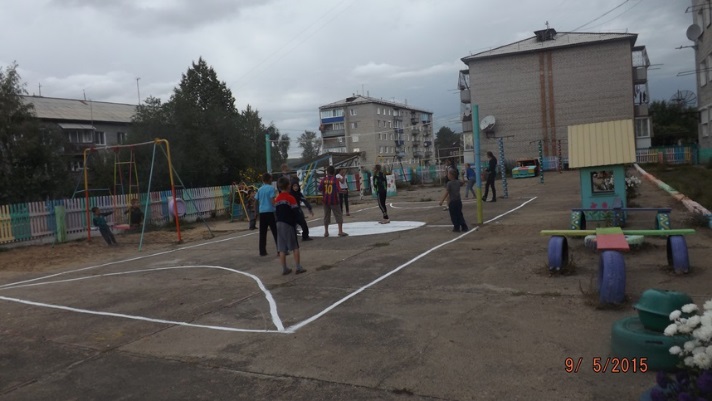 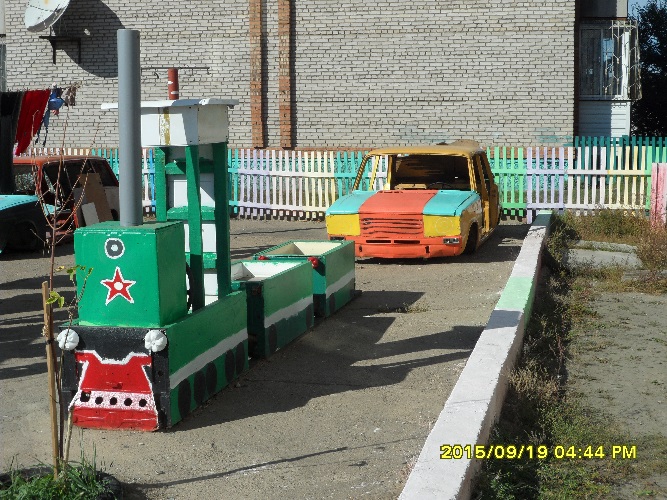 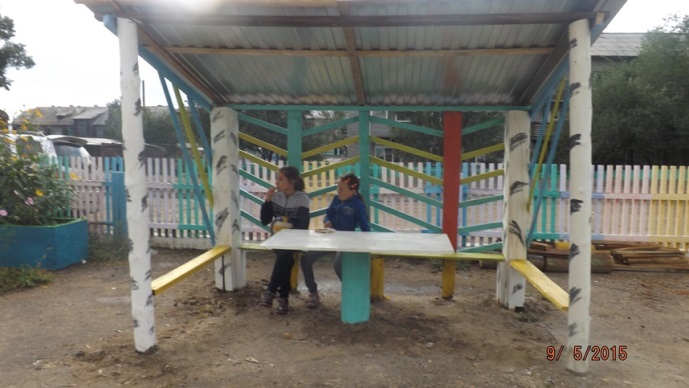 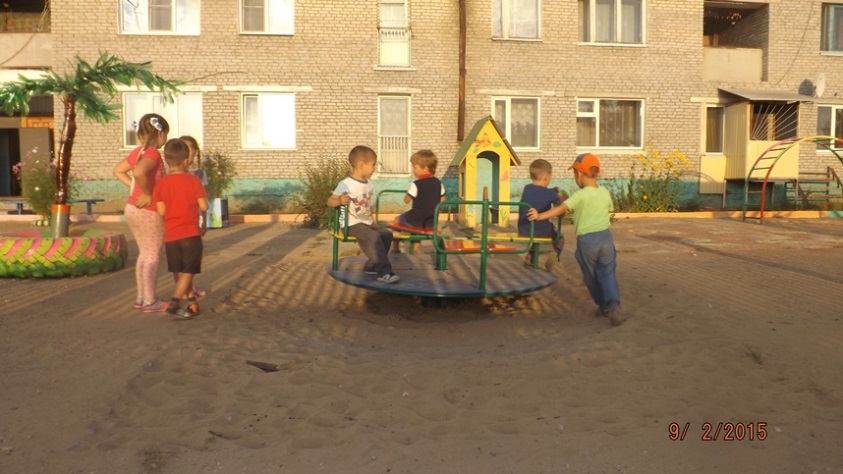 ТОС «Исток»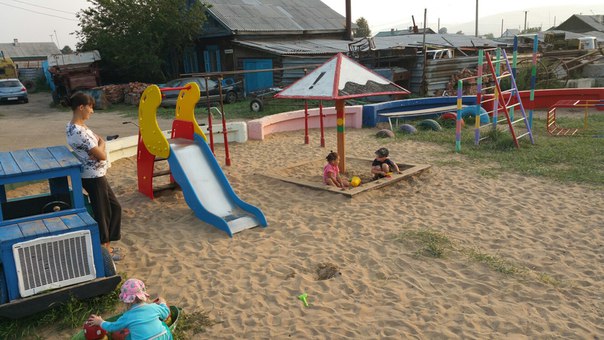 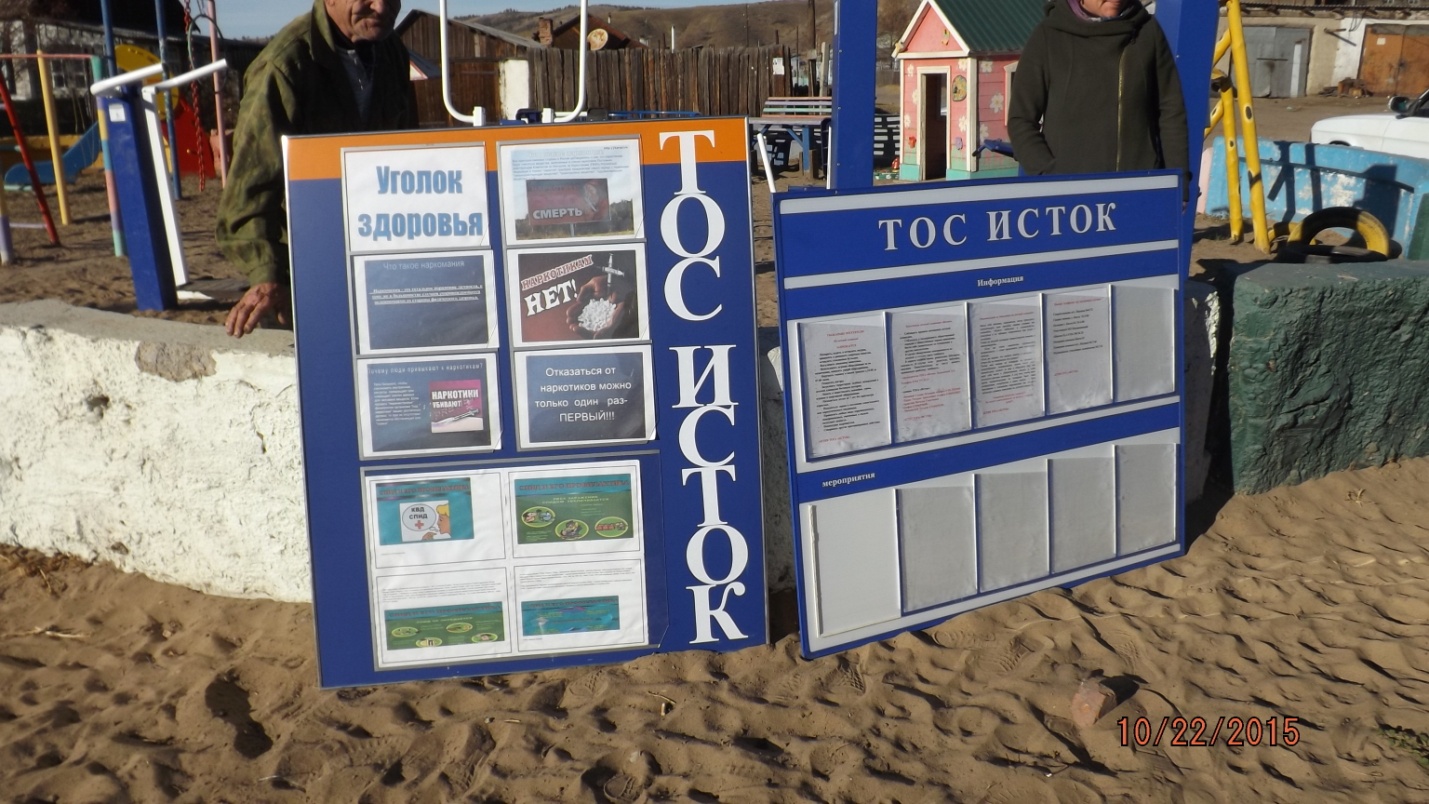 ТОС «Ромашка»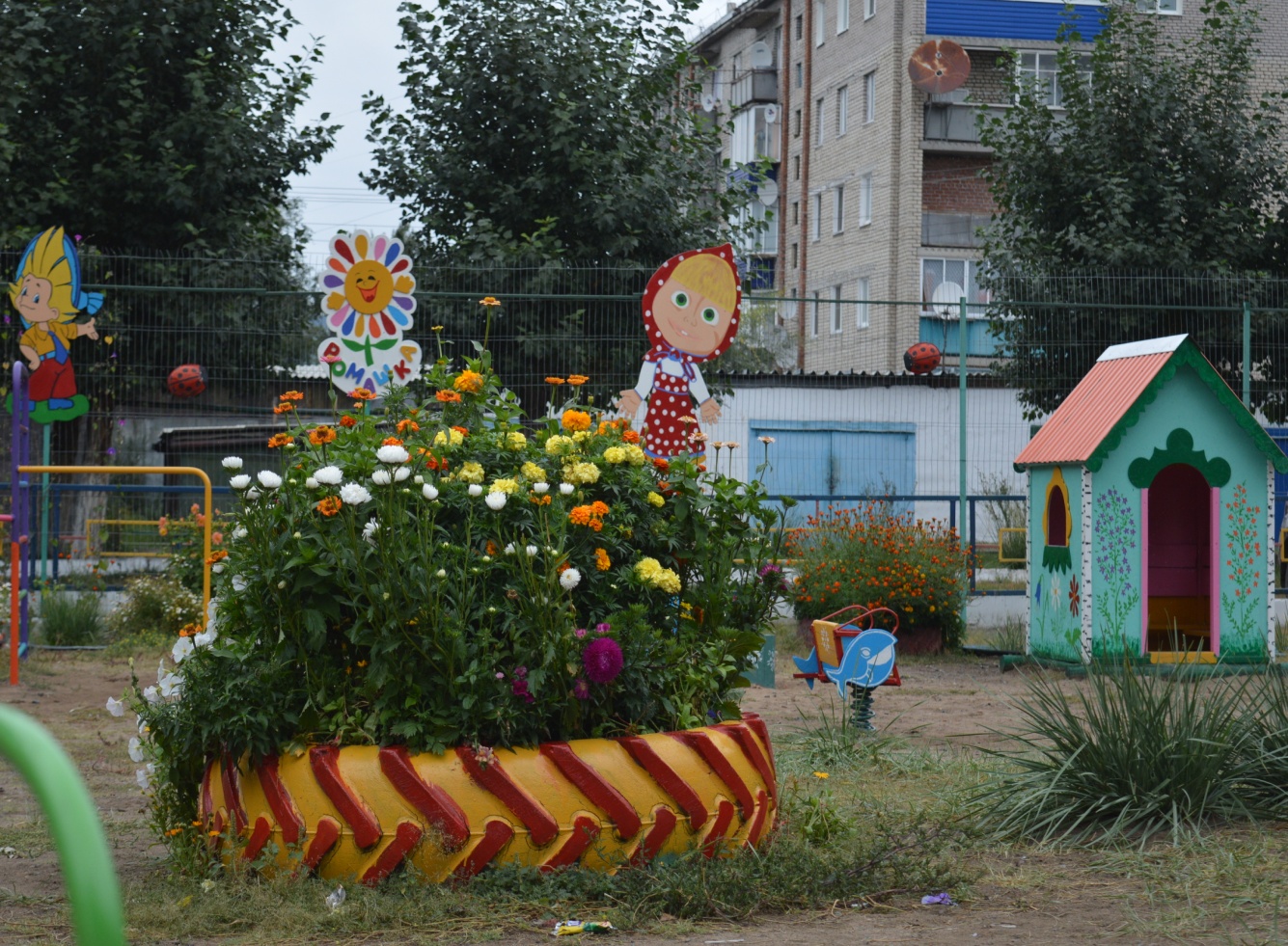 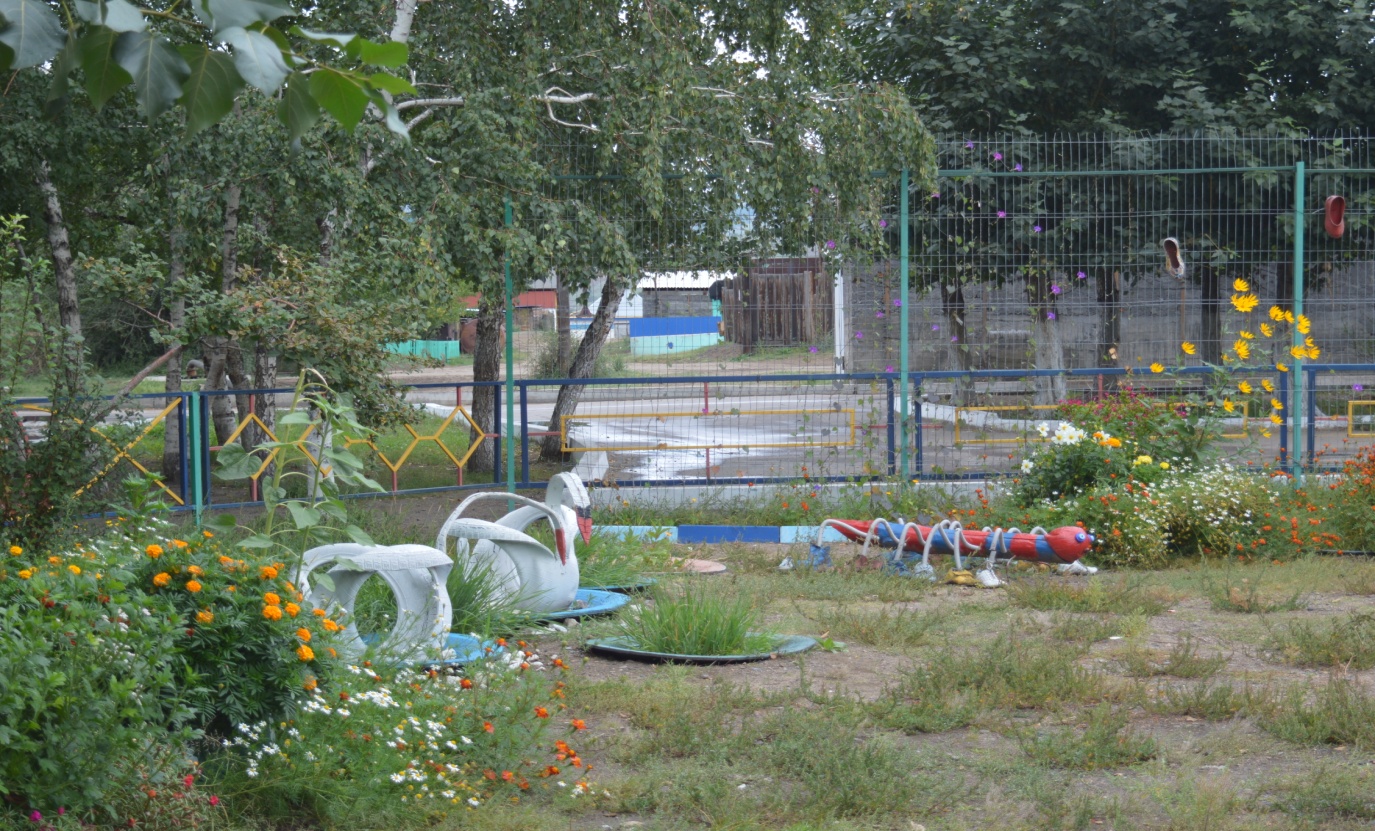 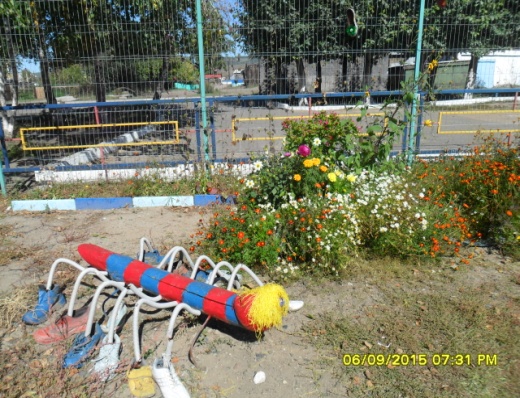 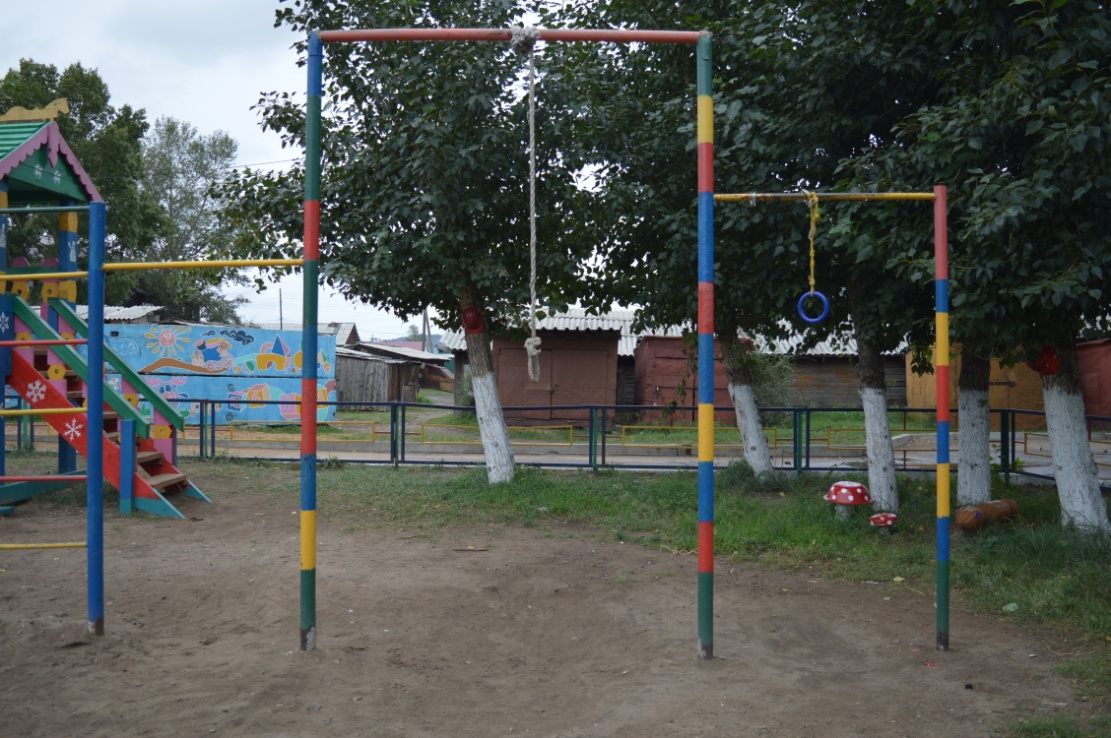 ТОС «Радуга»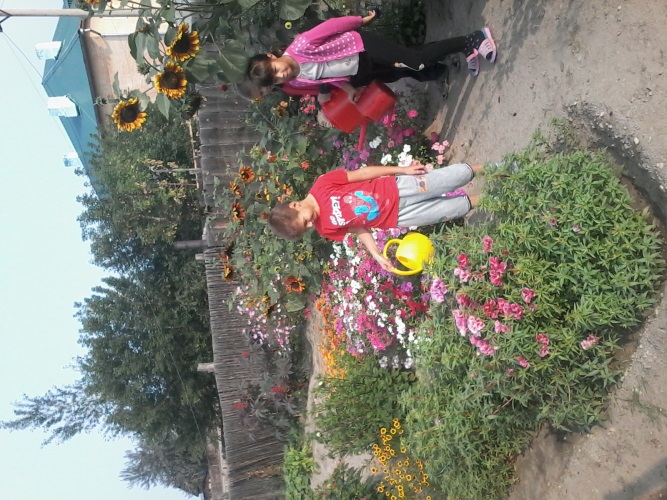 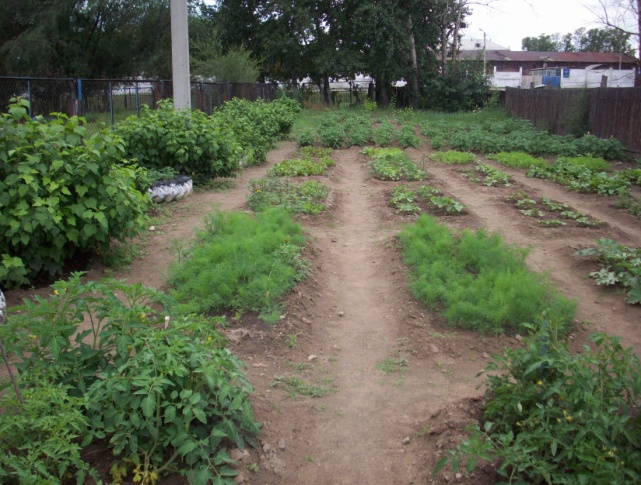 ТОС «Тополек»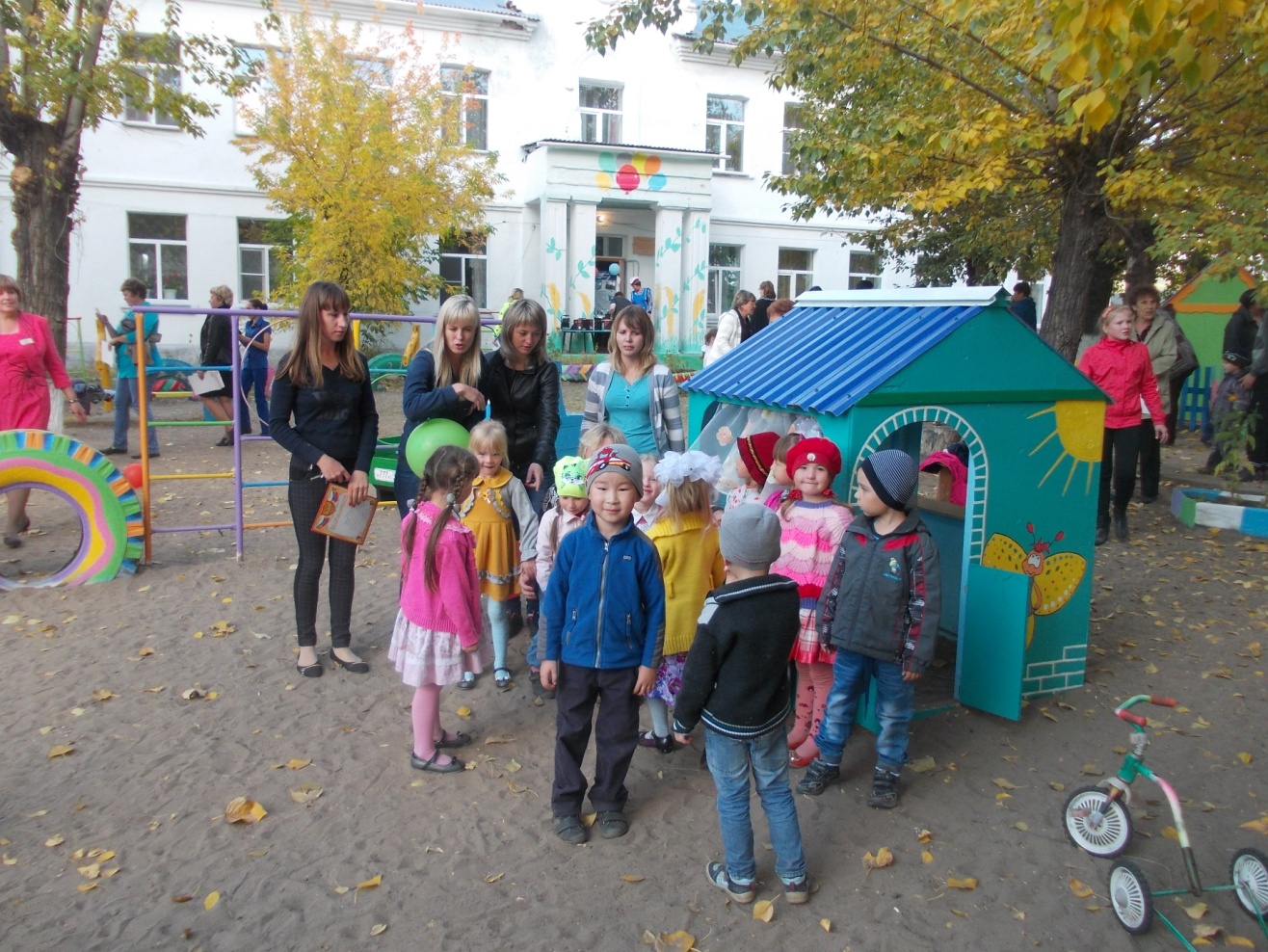 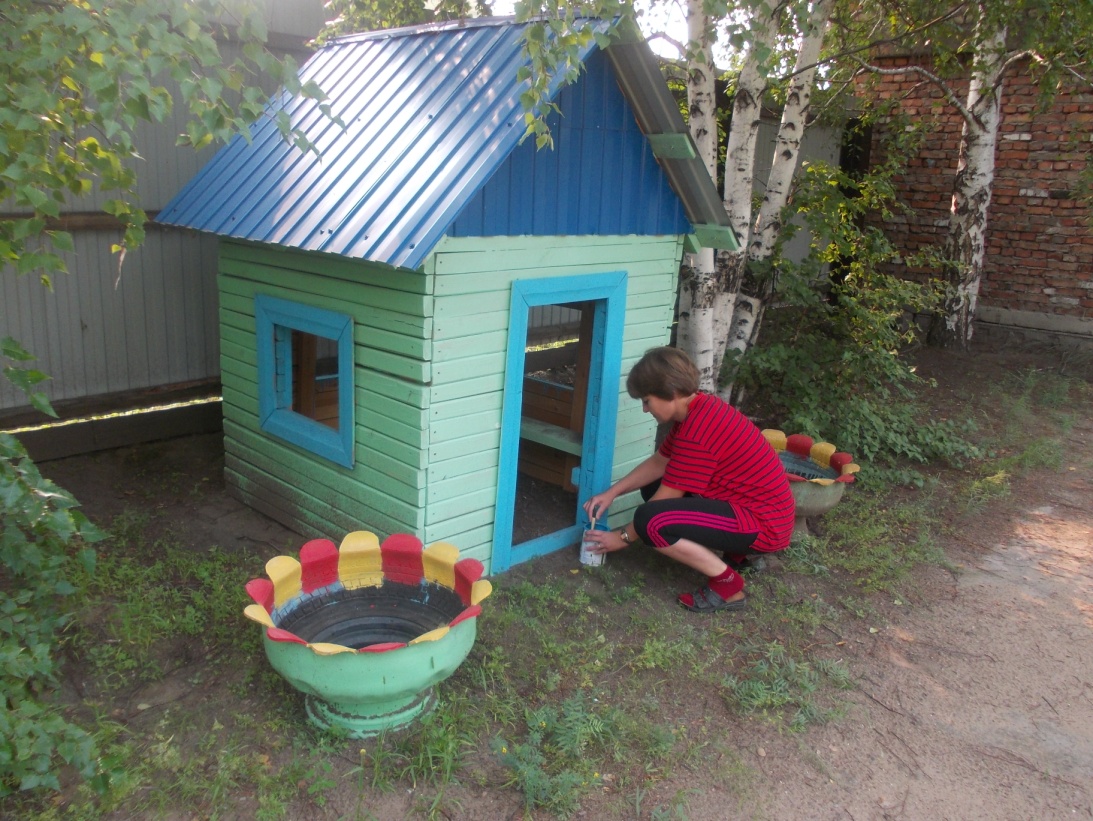 ТОС «Найрамдал»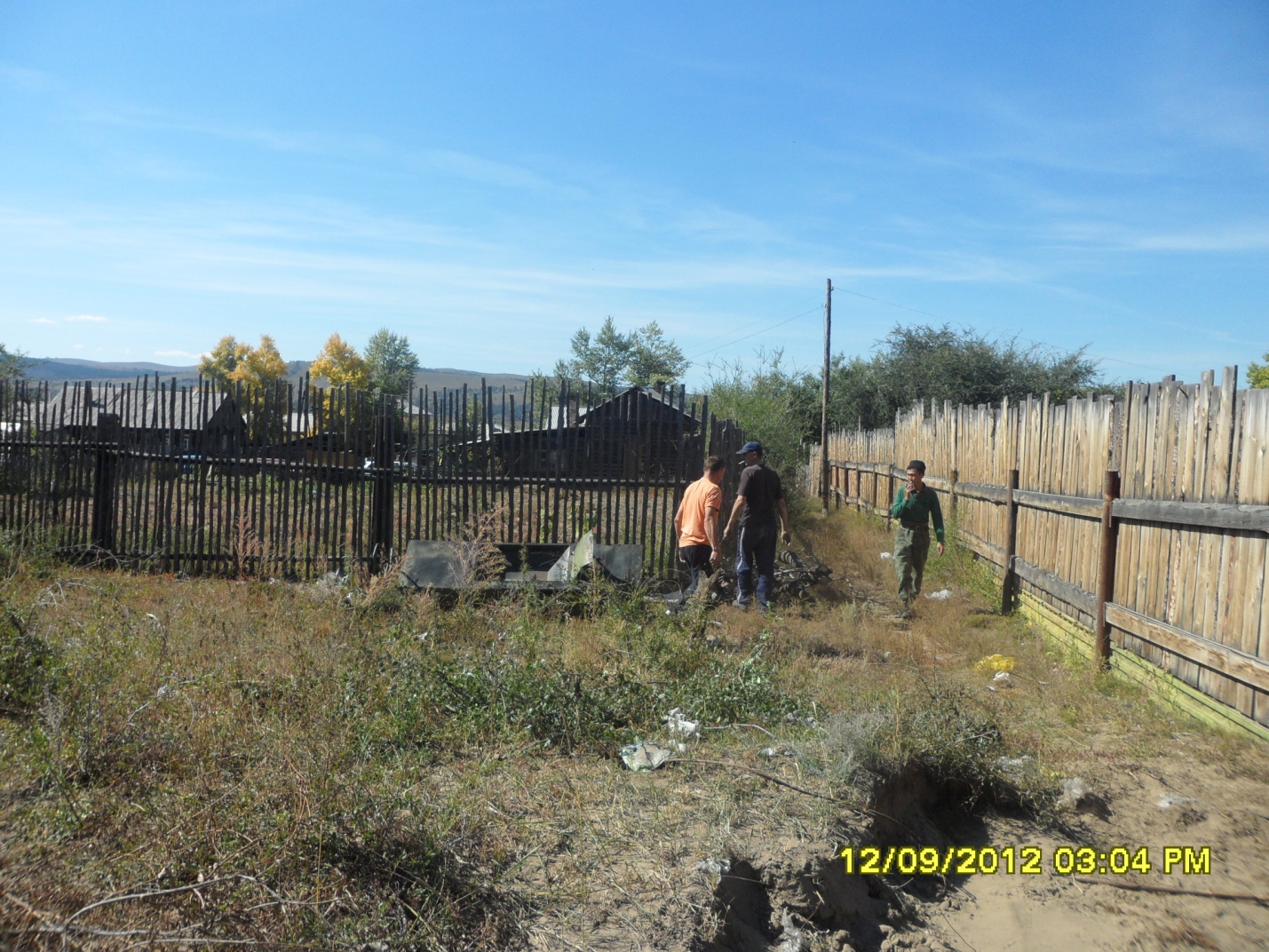 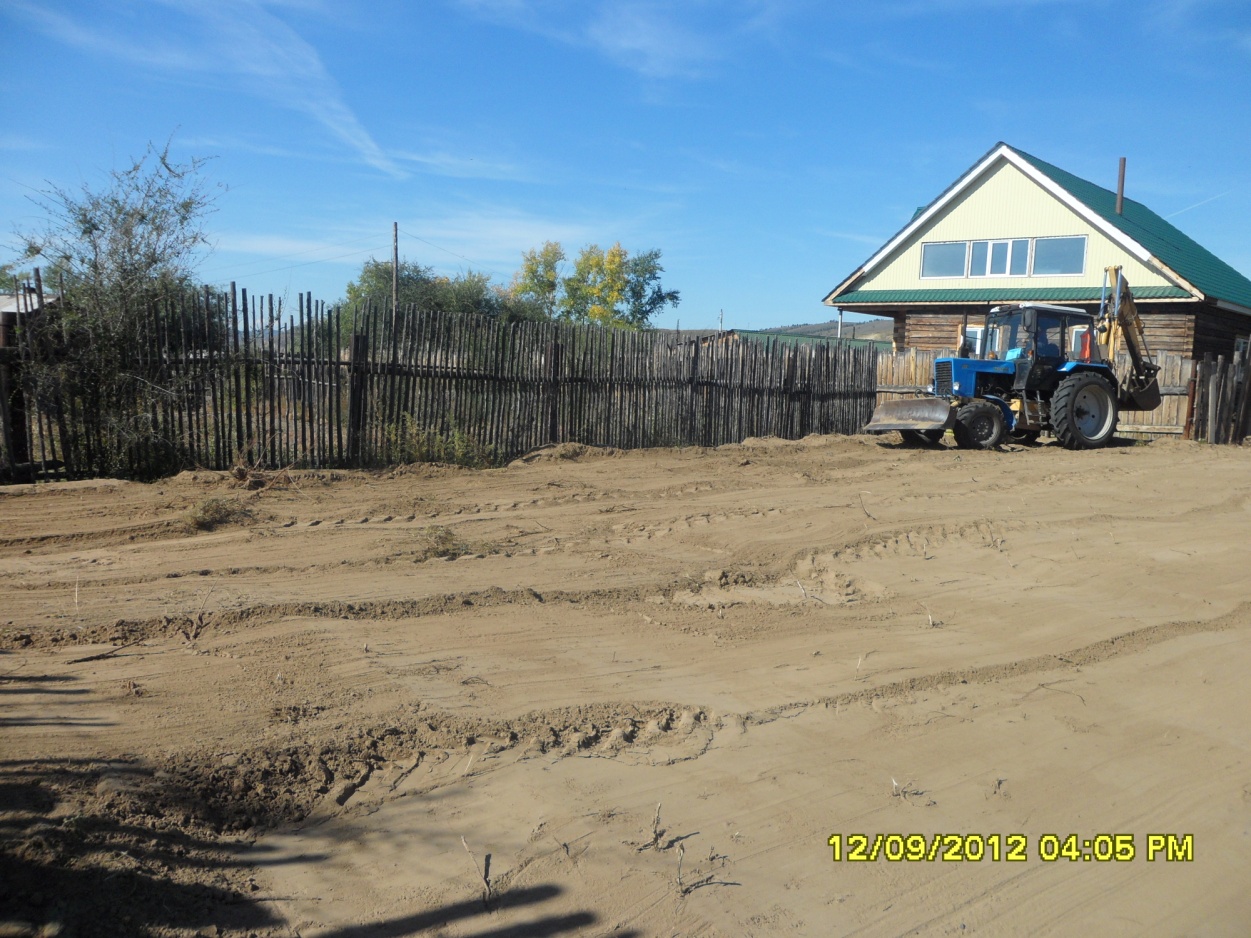 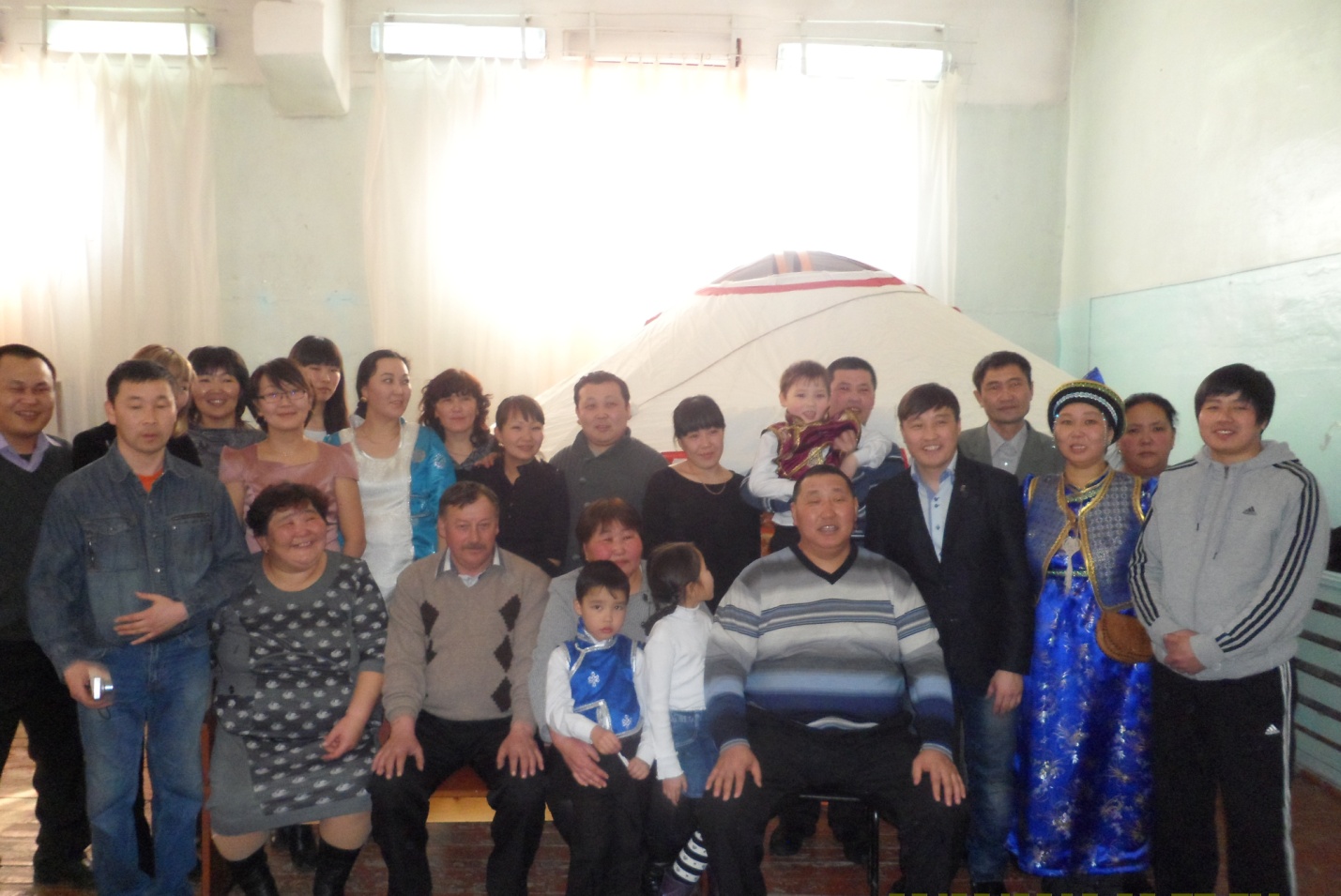 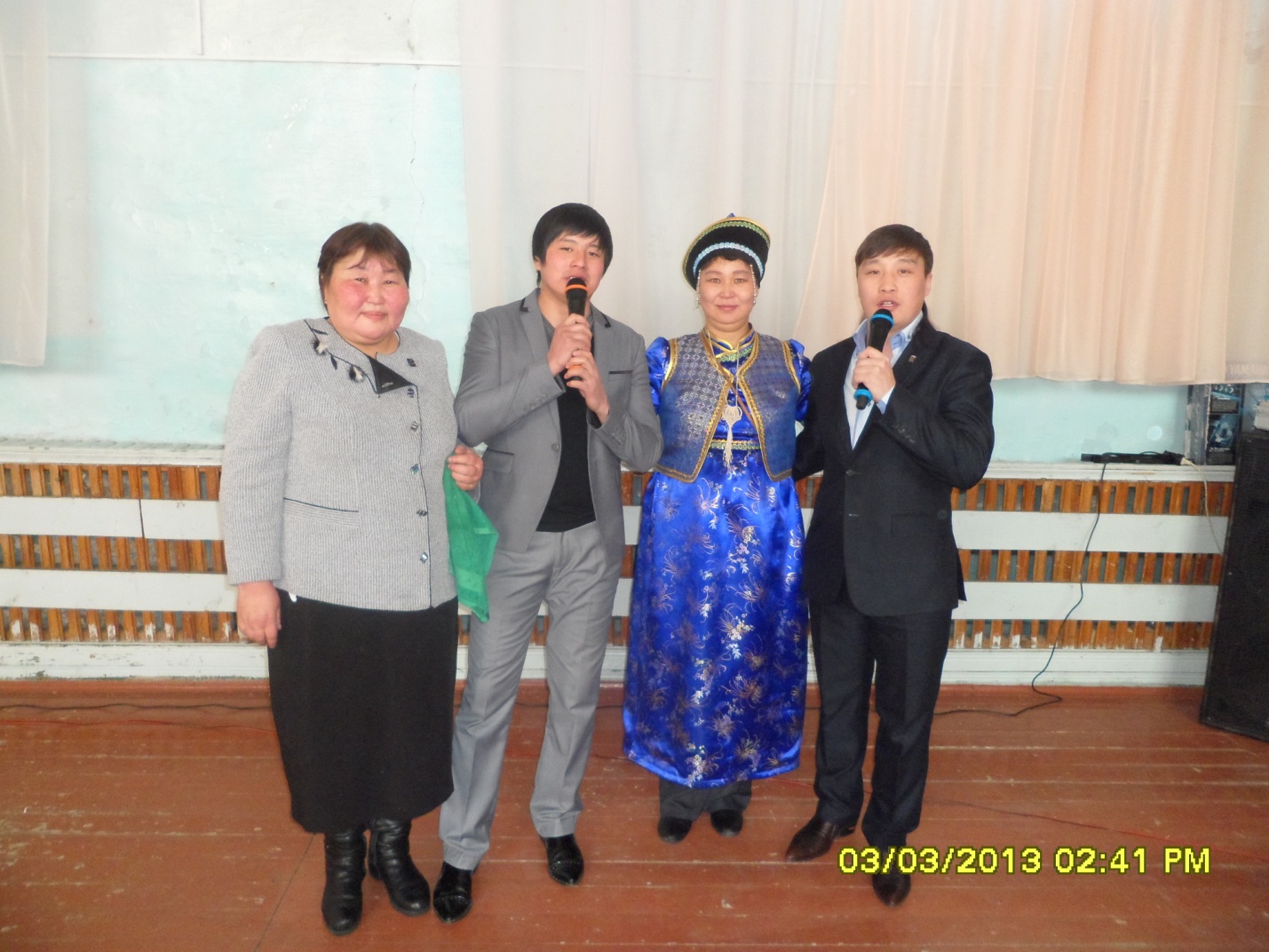 ТОС «Пчелка»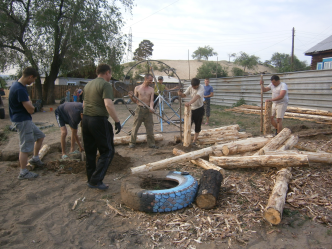 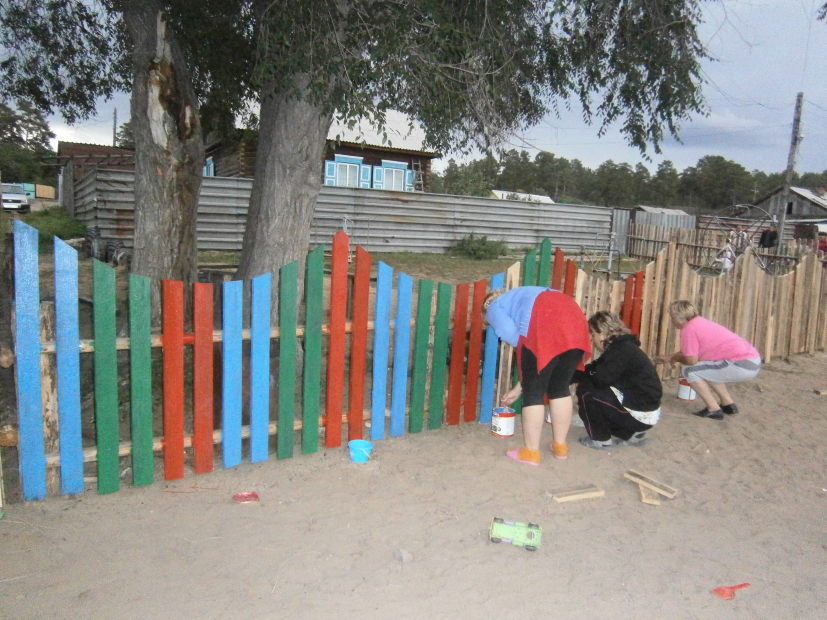 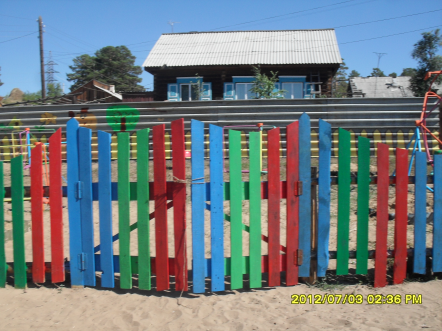 №П/ПНаименование ТОСаДата образования ТОСПредседатель ТОС1ТОС «Улыбка»15.10.2010гМожаева О.А.2ТОС «Исток»15.10.2010гХодыкина Л.А.3ТОС «Городок»15.10.2010гБаландина В.4ТОС «Пчелка»01.04.2012гПотехина Н.А.5ТОС «Ромашка»01.07.2014гКузьмичева Л.Н.6ТОС «Найрамдал»10.09.2012гВанкеев Б.В.7ТОС «Радуга»06.03.2014гРабжурова Э-Х Д8ТОС «Тополек»01.10.2014гАрдагина Н.Г.9ТОС «Заинька»29.05.2015гБулдагова Л.О.